Deadline 5 Sep. 2016Deadline 5 Sep. 2016Deadline 5 Sep. 2016Deadline 5 Sep. 2016Deadline 5 Sep. 2016 دعوة مفتوحة   دعوة مفتوحة  Erasmus + Key Action1 – Credit MobilityErasmus + Key Action1 – Credit Mobilityالمصدرالجهة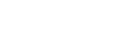 برنامج الإتحاد الأوروبي أيراسموس – التبادل الأكاديمي University of Surrey UK مع جامعة  القاهرةبرنامج الإتحاد الأوروبي أيراسموس – التبادل الأكاديمي University of Surrey UK مع جامعة  القاهرةعنوان الدعوةبرنامج التبادل الأكاديمي بين  University of Surrey UKوجامعة القاهرةبرنامج التبادل الأكاديمي بين  University of Surrey UKوجامعة القاهرةآخر موعد للتقدم5 سبتمبر 20165 سبتمبر 2016أنواع المنح/ المدةالمجالاتتدريب  لذوي الخبرات (6-7 أيام) Senior Staff trainingتطوير استراتيجية البحث العلمي Developing Research Strategy شروط الالتحاقأن يكون المرشح مصرى الجنسية مقيد بجامعة القاهرة أن يكون المرشح مصرى الجنسية مقيد بجامعة القاهرة التمويلتغطي المنحة (160 يورو) يومياً بالإضافة إلى (530 يورو) مساهمة في تكاليف السفر، تغطي المنحة (160 يورو) يومياً بالإضافة إلى (530 يورو) مساهمة في تكاليف السفر، شروط الالتحاق الأوراق المطلوبةأن يكون المرشح مصري الجنسية مقيد بجامعة القاهرةخطاب ترشيح صادر من جامعة القاهرةالسيرة الزاتية صورة جواز السفر صالح لمدة 6 أشهر على الأقلإستكمال إستمارة البيانات المرفقة واستكمال وإعتماد إتفاقية التبادل المرفقة شهادات إجادة اللغة الإنجليزية و شهادات أكاديمية أخرى.Official Support Letter issued by working/academic department at CUUpdated CVValid Passport CopyCompleted data sheet – completed and attested Staff Mobility Agreement for Training (attached)English Language Certificate or other academic certificates.The website of Surrey UK: http://www.surrey.ac.uk/أن يكون المرشح مصري الجنسية مقيد بجامعة القاهرةخطاب ترشيح صادر من جامعة القاهرةالسيرة الزاتية صورة جواز السفر صالح لمدة 6 أشهر على الأقلإستكمال إستمارة البيانات المرفقة واستكمال وإعتماد إتفاقية التبادل المرفقة شهادات إجادة اللغة الإنجليزية و شهادات أكاديمية أخرى.Official Support Letter issued by working/academic department at CUUpdated CVValid Passport CopyCompleted data sheet – completed and attested Staff Mobility Agreement for Training (attached)English Language Certificate or other academic certificates.The website of Surrey UK: http://www.surrey.ac.uk/للإستعلام بمكتب العلاقات الدولية – جامعة القاهرةبرجاء ارسال نسخة ألكترونية من الأوراق لمكتب العلاقات الدولية Email: info@iro.cu.edu.egبرجاء ارسال نسخة ألكترونية من الأوراق لمكتب العلاقات الدولية Email: info@iro.cu.edu.egTel: 02 35674760Tel: 02 35674760